.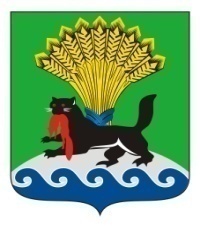 КОНТРОЛЬНО-СЧЕТНАЯ ПАЛАТА ИРКУТСКОГО РАЙОННОГО МУНИЦИПАЛЬНОГО ОБРАЗОВАНИЯО РЕЗУЛЬТАТАХ КОНТРОЛЬНОГО МЕРОПРИЯТИЯОТЧЕТ №12/19-опо результатам контрольного мероприятия«Проверка законного, результативного (эффективного и экономного) использования средств районного бюджета, выделенных в 2018 году на реализацию мероприятий муниципальной программы Иркутского районного муниципального образования «Развитие культуры в Иркутском районном муниципальном образовании на 2018-2023 годы»27 августа 2019 года                                                                                   г. ИркутскРассмотрен на Коллегии КСП(протокол от 27.08.2019 №9-к)Утвержден распоряжением председателя КСП Иркутского района от 27.08.2019 №36-кмОснование для проведения контрольного мероприятия:Пункт 1.10 Плана деятельности Контрольно-счетной палаты Иркутского района на 2019 год, утвержденного распоряжением Контрольно-счетной палаты Иркутского района от 29.12.2018 №38-од, распоряжение председателя Контрольно-счетной палаты Иркутского района от 19.06.2019 №26-км. Цель контрольного мероприятия: Установление законного, результативного (эффективного и экономного) использования средств районного бюджета, направленных в 2018 году на реализацию мероприятий муниципальной программы «Развитие культуры в Иркутском районном муниципальном образовании на 2018-2023 годы».Предмет контрольного мероприятия:Средства районного бюджета, выделенные на реализацию мероприятий муниципальной программы «Развитие культуры в Иркутском районном муниципальном образовании на 2018-2023 годы».Проверяемый период деятельности: 2018 год.Сроки проведения контрольного мероприятия: с 24 июня по 26 июля 2019 года.При подготовке настоящего отчета учтены предоставленные Администрацией Иркутского районного муниципального образования пояснения.Результаты контрольного мероприятия.1. Общее положениеПостановлением администрации Иркутского районного муниципального образования от 01.12.2017 №563 утверждена муниципальная программа «Развитие культуры в Иркутском районном муниципальном образовании на 2018-2023 годы» (далее – Программа, Муниципальная программа). Изменения в Программу вносились постановлениями Администрации Иркутского районного муниципального образования (далее - ИРМО), последнее изменение от 28.12.2018 №621.Муниципальная программа принята в соответствии с требованиями постановления администрации ИРМО от 19.09.2013 №3962 «Об утверждении порядка принятия решений о разработке муниципальных программ ИРМО и их формирования и реализации и порядка проведения и критериев оценки эффективности реализации муниципальных программ ИРМО». Ответственным исполнителем Программы и ее участником определен Комитет по социальной политике администрации Иркутского районного муниципального образования (далее – Комитет по социальной политике, АИРМО). Основной целью муниципальной программы является создание условий и возможностей для максимального вовлечения жителей в различные формы творчества и культурно-досуговой деятельности с использованием современных технологий.Для достижения заявленной цели и решения поставленных задач в рамках муниципальной программы предусмотрена реализация трех подпрограмм:- «Организация досуга жителей Иркутского района, поддержка и развитие жанров народного художественного творчества на 2018-2023 годы» (далее - Подпрограмма №1);- «Совершенствование системы информационно-библиотечного обслуживания в Иркутском районе на 2018 - 2023 годы» (далее – Подпрограмма №2);- «Поддержка молодых дарований, детского художественного образования и творчества в Иркутском районе на 2018 - 2023 годы» (далее – Подпрограмма №3).Каждая подпрограмма имеет свои задачи и свои целевые показатели. 2. Формирование ресурсного обеспечения реализации Муниципальной программы.Ресурсное обеспечение Муниципальной программы осуществляется за счет средств федерального, областного и районного бюджетов.Паспортом Программы ресурсное обеспечение на 2018 год, с учетом изменений, утверждено в сумме 46 299,1 тыс. рублей, в том числе за счет средств: федерального бюджета в сумме 23,6 тыс. рублей; областного бюджета в сумме 10 131,2 тыс. рублей; районного бюджета в сумме 36 144,3 тыс. рублей. Первоначальным решением Думы от 14.12.2017 №42-406/рд «О районном бюджете на 2018 год и на плановый период 2019 и 2020 годов» (далее – решение Думы №42-406/рд) расходы на реализацию Программы на 2018 год утверждены в сумме 27 994,4 тыс. рублей.В окончательной редакции решения Думы от 27.12.2018 расходы утверждены в сумме 46 299,1 тыс. рублей. Бюджетные ассигнования за 2018 год увеличены на сумму 18 304,7 тыс. рублей или на 65,4 процента.Ресурсное обеспечение Программы в разрезе Подпрограмм за 2018 год представлено в таблице.										      (тыс. рублей)Как видно из таблицы показатели ресурсного обеспечения по каждой Подпрограмме соответствуют бюджетным ассигнованиям, утвержденным решением Думы №42-406/рд от 27.12.2018 года. Согласно «Отчету об исполнении бюджета за 2018 год» (ф.0503117) (далее – Отчет за 2018 год) расходы по Программе исполнены в сумме 46 064,4 тыс. рублей или на 99,5 процентов. Неисполнение составило сумму 234,7 тыс. рублей, в том числе по Подпрограммам: №2 - в сумме 88,6 тыс. рублей, №3 - в сумме 146,1 тыс. рублей.3. Анализ расходов, предусмотренных на мероприятия по Подпрограммам.3.1. Подпрограмма №1 «Организация досуга жителей Иркутского района, поддержка и развитие жанров народного художественного творчества на 2018-2023 годы».Основной целью Подпрограммы №1 является сохранение культурного наследия, реализация творческого потенциала населения и повышение качества услуг. Для достижения поставленной цели необходимо решение следующих задач:- увеличение охвата населения культурно-досуговыми мероприятиями;- создание условий для развития коллективов любительского творчества, культурного обмена посредством поддержки конкурсной и фестивальной деятельности, формирование и продвижение культурных брендов Иркутского района.Срок реализации подпрограммы рассчитан на период 2018 - 2023 годы. Этапы реализации подпрограммы не выделяются.Целевыми показателями Подпрограммы №1 являются:- количество участников районных культурно-досуговых мероприятий, на 2018 год предусмотрено 3800 человек;- количество районных культурно-досуговых мероприятий, на 2018 год предусмотрено 11 мероприятий.Паспортом Подпрограммы №1 расходы предусмотрены на 2018 год в сумме 494,6 тыс. рублей за счет средств районного бюджета. Согласно Отчету за 2018 год расходы по Подпрограмме №1 утверждены и исполнены в сумме 494,6 тыс. рублей или 100% от утвержденного плана года. Планом мероприятий расходы на 2018 год предусмотрены на следующие основные мероприятия:- реализация социально-значимых мероприятий - в сумме 286,3 тыс. рублей;- реализация мероприятий, направленных на развитие жанров народного художественного творчества и повышение профессионального уровня специалистов учреждений культуры – в сумме 208,3 тыс. рублей.Для исполнения расходных обязательств, в соответствии с Законом №44-ФЗ, Администрацией ИРМО (далее - Заказчик) заключены следующие муниципальные контракты на общую сумму 522,6 тыс. рублей: 1. Муниципальный контракт от 26.02.2018 №1-4/2018 заключен с ГБПОУ «Иркутский областной колледж культуры» (далее - Исполнитель) на оказание услуг по организации и проведению мероприятий на сумму 20,0 тыс. рублей (далее - Контракт) на основании п.4 ч.1 ст.93 Закона №44-ФЗ. Согласно спецификации, являющейся приложением №1 к Контракту, исполнитель оказывает услуги мастер-классов по: хореографии, фольклору, вокальному жанру и театральному жанру в объеме по 2 часа каждый и стоимостью 2,5 тыс. рублей за час.Срок оказания услуг: с даты подписания Контракта по 31.12.2018 года по заявке Заказчика в соответствии с техническим заданием, являющимся приложением №2 к Контракту. Заказчиком и Исполнителем подписаны акты об оказании услуг по 5,0 тыс. рублей каждый, в общей сумме 20,0 тыс. рублей. Информация об оказании услуг представлена в таблице.Оплата произведена в полном объеме в сумме 20,0 тыс. рублей в соответствии с условиями Контракта.2. Муниципальный контракт от 15.03.2018 №03-зк-18 заключен с ИП Калинин Михаил Владимирович (далее - Исполнитель) на оказание услуг по оформлению зала на сумму 40,9 тыс. рублей (далее - Контракт) на основании результатов определения поставщика путем проведения запроса котировок, протокол от 05.03.2018 №03-зк-18. Срок оказания услуг: с момента подписания Контракта до 31.12.2018 года. Согласно п.1.1. Контракта Исполнитель оказывает услуги в объеме, установленном Спецификацией, являющейся приложением 1 к Контракту. Так, спецификацией предусмотрены услуги по оформлению зала на мероприятия в общей сумме 30,3 тыс. рублей, в том числе на мероприятие:- «День работника культуры» – в сумме 5,0 тыс. рублей;- «День победы» – в сумме 3,7 тыс. рублей;- народный праздник «Три спаса» - в сумме 21,6 тыс. рублей.В соответствии с подписанными Исполнителем и Заказчиком актами об оказании услуг услуги оказаны в сумме 30,3 тыс. рублей.Оплата по Контракту произведена в общей сумме 30,3 тыс. рублей в соответствии с условиями Контракта.В части неисполненных обязательств Контракт расторгнут дополнительным соглашением от 29.10.2018 №б/н на сумму 10,6 тыс. рублей.3. Муниципальный контракт от 26.03.2018 №026-эа-18 заключен с ООО «БрендБук» (далее - Исполнитель) на поставку наградной продукции на общую сумму 149,4 тыс. рублей (далее - Контракт) на основании результатов определения поставщика путем проведения электронного аукциона, протокол от 12.03.2018 №0834300022018000033. В рамках Подпрограммы №1 Контракт заключен на сумму 131,9 тыс. рублей. Контракт исполнен и оплачен в полном объеме в сумме 131,9 тыс. рублей.В рамках Подпрограммы №3 Контракт заключен на сумму 17,5 тыс. рублей.4. Муниципальный контракт от 18.04.2018 №056-эа-18 заключен с ИП Логинова Людмила Павловна на поставку сладких подарков для детей Иркутского района в рамках проведения мероприятия «Елка Мэра для детей района» на сумму 140,0 тыс. рублей (далее - Контракт) на основании результатов определения поставщика путем проведения электронного аукциона, протокол от 05.04.2018 №0834300022018000062. Контракт исполнен и оплачен в сумме 140,0 тыс. рублей в соответствии с условиями Контракта. 5. Муниципальный контракт от 09.07.2018 №28-01/2018 заключен с МУК «Социально-культурный комплекс» Уриковского муниципального образования (далее - Исполнитель) на оказание услуг по аренде транспортного средства Автоклуб ГАЗ С41 R33, государственный регистрационный знак H729AУ, на сумму 17,0 тыс. рублей (далее - Контракт) на основании п.4 ч.1 ст.93 Закона №44-ФЗ. Срок оказания услуг: в соответствии с графиком оказания услуг, являющимся приложением №2 к Контракту. Согласно спецификации, являющейся приложением №1 к Контракту, исполнитель оказывает услуги по аренде транспортного средства в количестве 19 часов, из которых 9 часов стоимостью 1,0 тыс. рублей за час и 10 часов стоимостью 0,8 тыс. рублей за час.Заказчиком и Исполнителем подписаны акты об оказании услуг в общей сумме 17,0 тыс. рублей.В ходе анализа соответствия актов об оказании услуг условиям Контракта установлены расхождения. Представленные к проверке акты не содержат информации о стоимости 1 часа аренды и составлены в целом за услугу. По расчетам КСП Иркутского района стоимость 1 часа составила:- по акту от 13.07.2018 №К000001 - 880 рублей в час;- по акту от 20.07.2018 №К000005 - 900 рублей в час;- по акту от 27.07.2019 №К000003 – 900 рублей в час;- по акту от 03.08.2018 №К000007 – 900 рублей в час.Данная расчетная стоимость аренды 1 часа не соответствует спецификации (приложение №1 к Контракту), прейскуранту цен на услуги по аренде транспортного средства (приложением №3 к Контракту), а также графику гастролей, представленного Администрацией ИРМО в рамках пояснения к акту, нарушены требования, установленные п.1.1. Контракта.Оплата произведена в сумме 17,0 тыс. рублей в соответствии с условиями Контракта.6. Муниципальный контракт от 25.09.2018 №208-эа-15 заключен с ООО «Мегапринт» на поставку сборников сценариев на сумму 9,7 тыс. рублей (далее - Контракт) на основании результатов определения поставщика путем проведения электронного аукциона, протокол от 14.09.2018 №0834300022018000231/2. Контракт исполнен и оплачен в сумме 9,7 тыс. рублей в соответствии с условиями Контракта. 7. Муниципальный контракт от 12.11.2018 №39-01/2018 заключен с ИП Калинин Михаил Владимирович (далее - Исполнитель) на оказание услуг по оформлению зала воздушными шарами на приеме Мэра для одаренных детей, на общую сумму 10,5 тыс. рублей (далее - Контракт) на основании п.4 ч.1 ст.93 Закона №44-ФЗ. Контракт исполнен и оплачен в сумме 10,5 тыс. рублей в соответствии с условиями Контракта. 8. Муниципальный контракт от 07.12.2018 №34-01/2018 заключен с Государственным автономным учреждением культуры Иркутский областной театр юного зрителя им. А. Вампилова (далее – Театр, Исполнитель) на оказание услуг по организации посещения Театра детьми Иркутского района в рамках проведения мероприятия «Елка Мэра для детей района» на сумму 105,0 тыс. рублей (далее - Контракт) на основании п.15 ч.1 ст.93 Закона №44-ФЗ. Срок оказания услуг: 25 декабря 2018 года. Контракт исполнен и оплачен в сумме 105,0 тыс. рублей в соответствии с условиями Контракта. 9. Муниципальный контракт от 10.12.2018 №306-эа-18 заключен с ООО Городская типография на изготовление и поставку сборников сценариев на общую сумму 6,1 тыс. рублей (далее - Контракт) на основании результатов определения поставщика путем проведения электронного аукциона, протокол от 27.11.2018 №0834300022018000343/2. Контракт исполнен и оплачен в сумме 6,1 тыс. рублей в соответствии с условиями Контракта. 10. В соответствии с протоколом ежегодного районного конкурса «Творчество-профессия» в номинации «Директор года» от 23.03.2018 денежные средства в сумме 24,0 тыс. рублей перечислены в качестве вознаграждения:- Бойко И.Н. - директору муниципального учреждения «Социально-культурный спортивный комплекс» Оекского муниципального образования в сумме 10,0 тыс. рублей, в том числе НДФЛ в сумме 1,3 тыс. рублей;- Мамеевой Н.Ю. – директору муниципального казенного учреждения культуры «Централизованная клубная система» Ревякинского муниципального образования в сумме 8,0 тыс. рублей, в том числе НДФЛ в сумме 1,0 тыс. рублей;- Перешеиной Е.В. – директору муниципального учреждения культуры «Социально-культурный комплекс» в сумме 6,0 тыс. рублей, в том числе НДФЛ в сумме 0,8 тыс. рублей.Анализ Отчета об исполнении мероприятий муниципальной программы «Развитие культуры в Иркутском районном муниципальном образовании на 2018-2023 годы» (далее - Отчет) за 2018 год показал следующее.Согласно Оценке эффективности реализации муниципальной программы к Отчету по Подпрограмме №1 за 2018 год целевые показатели выполнены на уровне 87 процентов. По Подпрограмме №1 не выполнен целевой показатель «Количество участников районных культурно-досуговых мероприятий» планировалось 3 800 человек, а приняло участие 3 300 человек, что на 500 человек меньше.По Подпрограмме №1 целевые показатели не достигнуты.3.2. Подпрограмма №2 «Совершенствование системы информационно-библиотечного обслуживания в Иркутском районе на 2018 - 2023 годы». Основной целью Подпрограммы №2 является организация библиотечного обслуживания населения и комплектование библиотечного фонда. Для достижения поставленной цели необходимо решение следующих задач:- создание благоприятных условий для совершенствования системы информационно-библиотечного обслуживания в Иркутском районе; - повышение качества библиотечного фонда.Срок реализации Подпрограммы №2 рассчитан на период с 2018 по 2023 годы.Целевыми показателями Подпрограммы №2 являются:- пополнение библиотечного фонда межпоселенческой районной библиотеки на 2018 год предусмотрено 1000 единиц книг;- сохранение численности пользователей межпоселенческой районной библиотеки на 2018 год составляет 3000 человек.Согласно паспорту подпрограммы соисполнителем, являющийся ответственным за разработку и реализацию подпрограммы является Комитет по социальной политике администрации ИРМО.Участником подпрограммы является муниципальное казенное учреждение культуры «Межпоселенческая районная библиотека» ИРМО (далее – МКУК МРБ ИРМО, Библиотека, Учреждение), расположенное по адресу: Иркутский район, с. Хомутово, ул. Чапаева, 11/56.Директором МКУК МРБ ИРМО в проверяемом периоде являлась Шкилевич О.М.Ресурсное обеспечение Подпрограммы №2, с учетом внесенных изменений от 28.12.2018, на 2018 год предусмотрено в сумме 8 501,9 тыс. рублей, в том числе за счет средств: федерального бюджета в сумме 23,6 тыс. рублей; областного бюджета в сумме 2 312,1 тыс. рублей; районного бюджета в сумме 6 166,2 тыс. рублей.Согласно Отчету за 2018 год расходы по Подпрограмме №2 утверждены в сумме 8 501,9 тыс. рублей. Расходы исполнены в сумме 8 413,3 тыс. рублей или 99% от утвержденного плана года, неисполнение составило сумму 88,6 тыс. рублей.Планом мероприятий по Подпрограмме №2 на 2018 год расходы предусмотрены на мероприятия: - «Обеспечение деятельности Межпоселенческой районной библиотеки ИРМО» в части финансирования основной деятельности; - «Организация мероприятий, направленных на совершенствование информационно-библиотечного обслуживания в Иркутском районе», в том числе на:* «комплектование библиотечного фонда»; * «проведение конкурсов – литературных, гостиных, фотоконкурсов, акций».1. По мероприятию «Обеспечение деятельности Межпоселенческой районной библиотеки ИРМО» расходы предусмотрены на финансирование основной деятельности МКУК МРБ ИРМО в первоначальной редакции решения Думы №42-406/рд в сумме 5 566,4 тыс. рублей. В окончательной редакции решения Думы от 27.12.2018 расходы утверждены в сумме 8 422,1 тыс. рублей. Бюджетные ассигнования увеличены по сравнению с первоначальным решением Думы на 2 855,7 тыс. рублей, в том числе по оплате труда и начислениям на выплаты по оплате труда в сумме 2 801,1 тыс. рублей. Уведомлением о лимитах бюджетных обязательств доводились Администрацией ИРМО в срок, установленный п.5 ст.217 БК РФ в полном объеме бюджетных ассигнований, утвержденных решением о бюджете. По данному мероприятию расходы направлены на выплату заработной платы персоналу учреждения, с учетом начислений на выплаты по оплате труда работникам, на закупки товаров, работ и услуг для обеспечения нужд Учреждения и на уплату транспортного налога.Согласно Отчету за 2018 год бюджетные назначения утверждены в сумме 8 422,1 тыс. рублей, исполнены в сумме 8 333,5 тыс. рублей или 98,9% от утвержденного плана года, неисполнение расходов составило сумму 88,6 тыс. рублей.Наибольший объем бюджетных ассигнований определен на оплату труда и начисления на выплаты по оплате труда в сумме 7 524,2 тыс. рублей, удельный вес которого составляет 89,3% от общего объема расходов.Анализ расходов Учреждения показал следующее.1.1. Расходы на заработную плату работникам Учреждения утверждены в сумме 5 780,7 тыс. рублей, исполнены в сумме 5 774,8 тыс. рублей или 99,9% от утвержденного плана года. Расходы не исполнены на сумму 5,9 тыс. рублей.В проверяемом периоде расходы на выплату персоналу осуществлялись за счет средств районного бюджета. Начисление заработной платы работникам Учреждения производилось согласно утвержденным штатным расписаниям, табелям учета и использования рабочего времени и приказам директора. Оплата труда Учреждения осуществляется на основании «Положения об оплате труда работников муниципального казенного учреждения культуры «Межпоселенческая районная библиотека» Иркутского районного муниципального образования», которое является приложением №2 к Коллективному договору, утвержденному на собрании трудового коллектива протоколом №5 от 28.12.2016 (далее – Положение об оплате труда). Положение об оплате труда работников Учреждения утверждено директором, согласовано с председателем Совета трудового коллектива 28.12.2016 года и зарегистрировано в Администрации ИРМО 17.01.2017 года. Положение об оплате труда определяет порядок и условия формирования системы оплаты труда и стимулирования работников Учреждения. Штатные расписания, действовавшие в 2018 году, утверждены директором МКУК МРБ ИРМО и согласованы с председателем Комитета по муниципальному финансовому контролю администрации ИРМО, с начальником отдела культуры администрации ИРМО, с председателем Комитета по финансам администрации ИРМО.В штатном расписании на период с 01.01.2018, утвержденном приказом директора МКУК МРБ ИРМО от 29.01.2018 №1, предусмотрено 16 штатных единиц. В штатном расписании с 01.09.2018 года, утвержденное приказом директора МКУК МРБ ИРМО от 31.08.2018 №11, минимальные размеры окладов (ставок) работников Учреждения увеличены. Проверка показала, что в Библиотеке и у Учредителя – Администрации ИРМО отсутствуют разработанные аналитическим методом на основе комплексного обоснования величины затрат труда типовые отраслевые нормы, предусмотренные приказом Минкультуры России от 30.12.2014 №2477 «Об утверждении типовых отраслевых норм труда на работы, выполняемые в библиотеках». В соответствии с письмом Министерства культуры Российской Федерации от 03.07.2015 №231-01-39-НМ, типовые отраслевые нормы (далее по тексту - ТОН) предназначены для формирования обоснованных оптимальных показателей трудоемкости выполнения работ в государственных (муниципальных) учреждениях культуры, планирования работ, выдачи нормированных заданий, а также для определения необходимой минимальной штатной численности персонала, позволяющей осуществлять усредненный набор услуг, закрепляемым за каждым типом учреждений культуры при типовых организационно - технических условиях деятельности. Для выполнения работ по нормированию труда в учреждениях рекомендовано создание специализированного структурного подразделения, а при его отсутствии нормирование труда может быть возложено на кадровое подразделение или специалиста по кадрам. Ответственность за разработку, пересмотр и утверждение норм труда возлагают на руководителя Учреждения. Формализацию норм труда рекомендовано осуществлять в Положении о нормировании труда, которое должно быть утверждено локальным нормативным актом учреждения либо включено в коллективный договор отдельным разделом.Данное замечание указывалось в предыдущем акте проверки Контрольно-счетной палаты Иркутского района от 17.10.2016 №32/16-к. Меры по устранению замечаний Объектом проверки не приняты с 2016 года.1.2. Согласно пункту 26 Положения об оплате труда объем средств, направленных на обеспечение стимулирующих выплат должен составлять не менее 20% средств на оплату труда, формируемых за счет ассигнований местного бюджета.В 2018 году объем средств направленных на стимулирующие выплаты составил – 1 432,6 тыс. рублей или 24,9% от начисленной заработной платы (5 744,8 тыс. рублей), что соответствует требованиям пункта 26 Положения об оплате труда. 1.3. При сопоставлении протоколов заседаний совета трудового коллектива по распределению стимулирующих выплат и приказов директора Учреждения о выплате стимулирующих выплат установлено следующее.Пунктом 15 Положения об оплате труда определены условия оплаты стимулирующей выплаты за интенсивность и высокие результаты работы работников Учреждения. Стимулирующая выплата устанавливается в зависимости от выполнения основных показателей эффективности деятельности работника, его фактической нагрузки, личного вклада в осуществление деятельности библиотеки, а также обязанностей, предусмотренных трудовым договором, и выплачивается ежемесячно.Перечень показателей и критериев оценки эффективности деятельности работников библиотеки (далее - Перечень) для определения размера стимулирующей выплаты за интенсивность и высокие результаты работы, прилагаются к Положению об оплате труда.За проверяемый период выплаты стимулирующего характера работникам Учреждения определены протоколами совета трудового коллектива. Протоколы совета трудового коллектива составлялись на основании Перечня показателей и критериев оценки на каждого работника ежемесячно. На основании протокола совета трудового коллектива директором Учреждения издается приказ об начислении стимулирующей выплаты за интенсивность и высокие результаты работы.Анализируя представленные приказы директора библиотеки, установлено, что не ко всем приказам имеются протоколы совета трудового коллектива, где указаны критерии оценки эффективности деятельности каждого работника.Протоколы совета трудового коллектива составлены без учета показателей и критериев оценки эффективности деятельности работников Библиотеки, не установлены и не рассчитаны баллы на каждого работника к приказам директора Учреждения на общую сумму 626,8 тыс. рублей, в том числе к приказам:- от 02.02.2018 №3ЛС на сумму 136,7 тыс. рублей;- от 28.02.2018 №7ЛС на сумму 146,3 тыс. рублей;- от 03.03.2018 №10ЛС на сумму 35,2 тыс. рублей;- от 28.04.2018 №14ЛС на сумму 141,6 тыс. рублей;- от 07.05.2018 №16ЛС на сумму 23,9 тыс. рублей;- от 31.05.2018 №20ЛС на сумму 143,0 тыс. рублей.МКУК МРБ ИРМО по окончании проверки по вышеперечисленным приказам предоставлены протоколы совета трудового коллектива. Необходимо отметить, что предоставленные протоколы с января по май месяц на сумму 626,8 тыс. рублей составлены формально, так как по всем работникам Учреждения баллы начислялись практически по одному критерию «Отсутствие обоснованных жалоб и заявлений от потребителей услуг, оказываемых Учреждением», нарушены требования пункта 15 Положения об оплате труда.1.4. Анализ расчетно-платежных ведомостей показал, что по расчетно-платежным ведомостям начислено выплаты стимулирующего характера работникам Учреждения в сумме 1 432,6 тыс. рублей, что соответствует приказам директора Учреждения. Необходимо отметить, что начисление стимулирующих выплат директору Учреждения проводилось ежемесячно без обоснования, т.к. распоряжения администрации ИРМО «Об установлении стимулирующей выплаты» (далее - распоряжение) составлялись в следующем месяце. Так, например:- по ведомости за январь 2018 года стимулирующая выплата начислена в размере 11,7 тыс. рублей по распоряжению от 08.02.2018 №90-к;- по ведомости за февраль 2018 года стимулирующая выплата начислена в размере 12,4 тыс. рублей по распоряжению от 23.03.2018 №184-к;- по ведомости за март 2018 года стимулирующая выплата начислена в размере 2,9 тыс. рублей по распоряжению от 11.04.2018 №259-к;- по ведомости за апрель 2018 года стимулирующая выплата начислена в размере 11,5 тыс. рублей по распоряжению от 07.05.2018 №308-к.Всего несвоевременно начислено выплаты стимулирующего характера в сумме 38,5 тыс. рублей, нарушены требования п.1 ст.9 Федеральный закон от 06.12.2011 №402-ФЗ "О бухгалтерском учете" (далее – Закон №402-ФЗ). 1.5. В соответствии с пунктом 8 постановления Администрации ИРМО от 15.02.2011 №956 (в ред. от 22.02.2017) «О порядке введения и установления систем оплаты труда работников учреждений, находящихся в ведении ИРМО, отличных от единой тарифной сетки» (далее – Постановление №956) выплаты стимулирующего характера руководителю учреждения производятся с учетом результатов деятельности учреждения в соответствии с критериями оценки и целевыми показателями эффективности работы учреждения.Руководителю казенного учреждения выплаты стимулирующего характера осуществляются в пределах бюджетных ассигнований, централизуемых главным распорядителем бюджетных средств, в размере до 3 процентов лимитов бюджетных обязательств, предусмотренных на оплату труда работников соответствующих учреждений, на текущий финансовый год. Всего в 2018 году было выплачено премий стимулирующего характера (стимулирующих выплат) директору Библиотеки на общую сумму 51,6 тыс. рублей и составляет 1% от начисленной заработной платы работников Библиотеки, что соответствует требованиям п.8 Постановления №956. Согласно Отчету за 2018 год взносы по обязательному социальному страхованию на выплаты по оплате труда работников и иные выплаты работникам учреждения утверждены и исполнены в сумме 1 743,0 тыс. рублей или 100% от плана года.2. Расходы на иные выплаты персоналу казенных учреждений, за исключением фонда оплаты труда утверждены и исполнены в сумме 0,41 тыс. рублей или 100% от плана года.Согласно расчетно-платежным ведомостям в проверяемом периоде расходы направлены на выплату пособия по уходу за ребенком в сумме 0,35 тыс. рублей. Согласно форме отчетности 0503169 «Сведения по дебиторской и кредиторской задолженности» (далее – ф.0503169) по состоянию на 01.01.2018 числилась кредиторская задолженность в сумме 0,06 тыс. рублей. Анализ платежных документов показал, что в платежном поручении от 18.01.2018 №1 на сумму 0,06 тыс. рублей не корректно указан месяц январь оплаты пособия по уходу за ребенком до 3-х лет. 3. В 2018 году закупки товаров, работ, услуг в МКУК МРБ ИРМО осуществлялись в соответствии с требованиями Закона №44-ФЗ. Основанием для осуществления закупок является перечень закупок товаров, работ, услуг для обеспечения нужд МКУК МРБ ИРМО, который содержится в Плане закупок и Плане-графике на 2018 год. В соответствии с ч.7 ст.17 Закона №44-ФЗ план закупок формируется заказчиком в процессе составления и рассмотрения проекта бюджета и утверждается в течение десяти рабочих дней после доведения до заказчика объема прав в денежном выражении на принятие и (или) исполнение обязательств. План закупок на 2018 год МКУК МРБ ИРМО утвержден 19.01.2018 года.В единой информационной системе план закупок размещен 19.01.2018, в соответствии с требованием ч.9 ст.17 Закона №44-ФЗ, в течение трех рабочих дней с даты утверждения или изменения плана закупок.В соответствие с ч.10 ст.21 Закона №44-ФЗ план-график утверждается заказчиком в течение десяти рабочих дней после получения им объема прав в денежном выражении на принятие и (или) исполнение обязательств, размещается в единой информационной системе в соответствии со сроком, установленным ч.10 ст.21 Закона №44-ФЗ, в течение трех рабочих дней с даты утверждения или изменения плана-графика. МКУК МРБ ИРМО План-график на 2018 год утвержден 20.01.2018, в единой информационной системе размещен 20.01.2018 в соответствии с требованиями закона №44-ФЗ.В соответствии с ч.1 ст.30 Закона №44-ФЗ заказчики обязаны осуществлять закупки у субъектов малого предпринимательства, социально ориентированных некоммерческих организаций в объеме не менее чем пятнадцать процентов совокупного годового объема закупок, рассчитанного с учетом части 1.1 ст.30 Закона №44-ФЗ. Согласно Отчету об объеме закупок у субъектов малого предпринимательства, социально-ориентированных некоммерческих организаций (далее - СМП) за 2018 год (далее - Отчет), предоставленному МКУК МРБ ИРМО, данные закупки не были осуществлены заказчиком, нарушены требования ч.1 ст.30 Закона №44-ФЗ.Согласно пункту 4 раздела II Отчета объем закупок, который заказчик обязан осуществить у СМП за 2018 год должен составлять не менее 6,5 тыс. рублей. Вместе с тем согласно пояснениям Администрации ИРМО данный объем закупок рассчитывается от объема осуществленных конкурентных процедур, которые в свою очередь осуществлены не были, что ставит под сомнение достоверность Отчета.Расходы на закупки товаров, работ и услуг для обеспечения нужд МКУК МРБ ИРМО на 2018 год утверждены в сумме 896,9 тыс. рублей, исполнены в сумме 814,3 тыс. рублей или 90,8% от плана года. Расходы не исполнены на сумму 82,6 тыс. рублей.Расходы направлены на:- услуги связи в сумме 87,5 тыс. рублей, в том числе расходы исполнены: * в сумме 28,6 тыс. рублей по муниципальному контракту от 31.12.2017 №638000005194 заключенному с АО междугородной и международной электрической связи «Ростелеком» на оказание услуг связи; * расходы в сумме 58,9 тыс. рублей по муниципальным контрактам от 31.12.2017 №12-01/18 и от 31.12.2017 №12-02/18 заключенным с АО «Деловая Сеть-Иркутск» на оказание услуг по предоставлению доступа к сети интернет и подключению к сети интернет. Услуги выполнены в полном объеме, оплата произведена на основании актов оказанных услуг;- коммунальные услуги в сумме 227,6 тыс. рублей, в том числе расходы направлены: * в сумме 115,5 тыс. рублей по муниципальному контракту от 31.12.2017 №204 заключенному с ООО «Иркутскэнергосбыт. Восточное отделение» (далее – Контракт №204) на оказание услуг по отпуску электроэнергии библиотекам. Оплата произведена на основании товарных накладных. В ходе проверки взаиморасчетом между Библиотекой и ООО «Иркутскэнергосбыт» по состоянию на 01.01.2019 установлена задолженность в сумме 16,1 тыс. рублей за Библиотекой, что соответствует показателям, отраженным в сведениях по дебиторской и кредиторской задолженности (ф.0503169) на конец отчетного периода; * в сумме 3,7 тыс. рублей по муниципальному контракту от 31.12.2017 №12-09/18 заключенному с ООО «Южнобайкальское» (далее - Контракт №12-09/18) на оказание коммунальных услуг по водоотведению. Контракт №12-09/18 заключен на сумму 6,3 тыс. рублей. За 2018 год услуги оказаны и оплачены на основании актов об оказанных услугах на сумму 3,7 тыс. рублей. На основании дополнительного соглашения от 30.12.2018 данный контракт расторгнут в части неисполненных обязательств на сумму 2,6 тыс. рублей;* в сумме 0,8 тыс. рублей по муниципальному контракту от 31.12.2017 №12-08/18 заключенному с ООО «Южнобайкальское» на поставку горячей воды на сумму 3,3 тыс. рублей. За 2018 год услуги оказаны и оплачены на основании актов об оказанных услугах на сумму 0,8 тыс. рублей. На основании дополнительного соглашения от 30.12.2018 данный контракт расторгнут в части неисполненных обязательств на сумму 2,5 тыс. рублей;* в сумме 106,8 тыс. рублей по муниципальному контракту от 31.12.2017 №12-06/18 заключенному с ООО «Южнобайкальское» в сфере теплоснабжения на сумму 102,8 тыс. рублей. За 2018 год услуги оказаны и оплачены на основании актов об оказанных услугах на сумму 102,8 тыс. рублей;* в сумме 4,0 тыс. рублей услуги за отопление оплачены ООО «Южнобайкальское» на основании счета от 25.12.2018 №1044. Услуги оказаны на основании акта об оказанных услуг от 29.12.2018 №1487; * в сумме 0,8 тыс. рублей по муниципальному контракту от 31.12.2017 №12-07/18 заключенному с ООО «Южнобайкальское» на оказание коммунальных услуг по подаче холодного водоснабжения на сумму 1,1 тыс. рублей. За 2018 год услуги оказаны и оплачены на основании актов об оказанных услугах на сумму 0,8 тыс. рублей. На основании дополнительного соглашения от 30.12.2018 данный контракт расторгнут в части неисполненных обязательств на сумму 0,3 тыс. рублей;- работы и услуги по содержанию имущества в сумме 50,4 тыс. рублей, в том числе расходы направлены:* в сумме 17,7 тыс. рублей по муниципальному контракту от 31.12.2017 №12-03/18 заключенному с ООО «Александровское» на оказание услуг по содержанию и текущему ремонту общего имущества собственников многоквартирного дома на сумму 17,7 тыс. рублей. Контракт исполнен и оплачен в полном объеме в сумме 17,7 тыс. рублей;* в сумме 13,6 тыс. рублей по муниципальным контрактам от 13.04.2018 №12-13/18 и №12-14/18 заключенным с ИП Герсонская К.Е. на оказание услуг по заправке картриджей и ремонту и техническому обслуживанию оргтехники. Услуги оказаны и оплачены на основании универсальных передаточных документов от 16.04.2018 №№374, 376 на общую сумму 13,6 тыс. рублей;* в сумме 19,1 тыс. рублей по муниципальному контракту от 12.03.2018 №12-11/18 заключенному с ИП Изотов И.П. на оказание услуг по техническому обслуживанию и ремонту транспортных средств. Услуги оказаны и оплачены на основании акта об оказанных услугах от 09.04.2018 №1 на сумму 19,1 тыс. рублей;- прочие работы и услуги в сумме 205,6 тыс. рублей, в том числе расходы направлены:* в сумме 60,0 тыс. рублей по муниципальному контракту от 31.12.2017 №12-04/18 заключенному с ООО ЧОА «Арес+» на оказание услуг по оперативному реагированию на сигналы тревоги;* в сумме 90,0 тыс. рублей по контрактам, заключенным с ООО «Урал-Пресс Иркутск» на оказание услуг по организации подписки с учетом доставки подписных изданий:- от 21.05.2018 №12-18/18 на сумму 44,3 тыс. рублей срок оказания услуг определен с 01.07.2018 по 31.12.2018 года;- от 23.11.2018 №12-30/18 на сумму 45,7 тыс. рублей срок оказания услуг определен с 01.01.2019 по 30.06.2019 года.За проверяемый период 2018 года оплата за подписные издания составила сумму 89,4 тыс. рублей. На основании товарных накладных поступило подписных изданий и выставлено за доставку подписных изданий на сумму 87,7 тыс. рублей, что на 1,5 тыс. рублей меньше. Согласно пояснениям Администрации ИРМО в связи с наступлением форс-мажорных обстоятельств, с прекращением выпуска периодических изданий данная сумма перечислена в доход бюджета Иркутского района в марте 2019 года (платежное поручение от 27.03.2019 №7028). Согласно сведениям по дебиторской и кредиторской задолженности (ф.0503169) по состоянию на 01.012019 дебиторская задолженность в сумме 1,5 тыс. рублей за ООО «Урал-Пресс Иркутск» числится по аналитическому субсчету 1209 36 «Расчеты по доходам бюджета от возврата дебиторской задолженности прошлых лет». В ходе анализа исполнения Контракта от 21.05.2018 №12-18/18 установлено, что ООО «Урал-Пресс Иркутск» за 2018 год недопоставлено подписных изданий на сумму 1,5 тыс. рублей, нарушены требования п.1.1 данного контракта; * в сумме 42,1 тыс. рублей по муниципальному контракту от 05.11.2018 №12-29/18 (далее – Контракт) заключенному с ООО «ЭйВиДи-систем» (далее - Исполнитель) на оказание услуг по техническому сопровождению «Системы автоматизации библиотек ИРБИС64». Оплата по Контракту произведена 15 ноября 2018 года в размере 100% предоплаты безналичным способом. В соответствии с пунктом 3.1 Контракта срок оказания услуг Исполнителем определен в течение 15 календарных дней с даты списания денежных средств с лицевого счета Заказчика, т.е. 30.11.2018 года. Согласно акту приемки-передачи услуги оказаны 31.12.2018 года, что на 30 дней позже, чем предусмотрено условиями контракта, нарушены требования п.3.1. Контракта.МКУК МРБ ИРМО за нарушение просрочки исполнения обязательств установленных Контрактом не выставлены пени Исполнителю в сумме 2,8 тыс. рублей, нарушены требования ч.7 ст.34 Закона №44-ФЗ. Необходимо выставить требование об уплате пени за нарушение сроков оказания услуг Исполнителю;* в сумме 11,2 тыс. рублей по муниципальному контракту от 12.12.2018 №12-33/18 (далее – Контракт) заключенному с ООО «Научно-исследовательский центр» (далее - Исполнитель) на оказание услуг по проведению специальной оценки условий труда (далее - СОУТ). Оплата по Контракту произведена 26 декабря 2018 года в размере 100% предоплаты безналичным способом. Согласно пункту 5.1 Контракта срок проведения СОУТ установлен с даты заключения контракта по 29.03.2019 года, при условии, что Исполнителю будет своевременно и в требуемой форме предоставляться вся необходимая информация, документация и доступ к рабочим местам Заказчика. В проверяемом периоде услуги не оказывались, 100% предоплата в сумме 11,2 тыс. рублей числится по субсчету 1206 26 в форме 0503169 «Сведения по дебиторской и кредиторской задолженности» на конец отчетного периода. Согласно пояснениям Администрации ИРМО работы по Контракту выполнены в марте на сумму 10,0 тыс. рублей, т.е. не в полном объеме. Возврат суммы переплаты 1,2 тыс. рублей перечислена в доход районного бюджета по платежному поручению от 03.07.2019 №208;* в сумме 2,3 тыс. рублей по муниципальному контракту от 13.04.2018 №12-12/18 заключенному с Областным государственным бюджетным учреждением здравоохранения «Иркутская районная больница» на оказание услуг по проведению периодических медицинских осмотров работников библиотеки. Оплата произведена на основании акта оказанных услуг от 05.06.2018 №00БУ-000239 в сумме 2,3 тыс. рублей; - прочие расходы в сумме 1,0 тыс. рублей направлены на оплату транспортного налога за 2018 год;- увеличение стоимости основных средств в сумме 103,5 тыс. рублей, расходы направлены:* в сумме 91,0 тыс. рублей по муниципальному контракту от 06.06.2018 №12-22/18 заключенному с ООО «Торговый дом «ПродаЛитЪ» на поставку книжной продукции для пополнения библиотечного фонда. Контракт исполнен и оплачен в полном объеме в сумме 91,0 тыс. рублей;* в сумме 7,1 тыс. рублей по муниципальному контракту от 06.12.2018 №12-32/18 заключенному с ИП Бессонова О.В. на поставку конвекторов. Товар получен и оплачен в полном объеме в сумме 7,1 тыс. рублей, нарушений не установлено;* в сумме 5,4 тыс. рублей по муниципальному контракту от 06.12.2018 №12-31/18 заключенному с ИП Токарев А.В. на поставку архивного шкафа. Товар получен и оплачен в полном объеме в сумме 5,4 тыс. рублей, нарушений не установлено;- увеличение стоимости материальных запасов в сумме 139,6 тыс. рублей, расходы направлены:- в сумме 10,8 тыс. рублей по муниципальному контракту от 31.12.2017 №12-05/18 заключенному с ООО «Байкальский Водный Сервис» на поставку питьевой природной воды «Вода Байкала». Товар получен и оплачен в полном объеме в сумме 10,8 тыс. рублей;- в сумме 48,1 тыс. рублей по трем муниципальным контрактам (далее - Контракты) заключенным с ООО «РЦ «КрайсНефть»:* Контракт от 10.01.2018 №210-эа-17/12 заключен на сумму 43,7 тыс. рублей на основании результатов определения Поставщика путем проведения электронного аукциона протокол от 25 декабря 2017 года №0834300022017000279. Контракт исполнен и оплачен в сумме 43,64 тыс. рублей. В соответствии с ч.1 ст.450, ч.1 ст.452 ГК РФ, ч.8 ст.95, ч.1 ст.112 Закона 44-ФЗ Контракт расторгнут дополнительным соглашением от 29.08.2018 года в части неисполненных обязательств на сумму 0,06 тыс. рублей;* Контракт от 28.08.2018 №12-24/18 заключен на сумму 9,3 тыс. рублей на основании пункта 4 части 1 статьи 93 Закона №44-ФЗ. Срок поставки товара определен по 30.09.2018 года. Контракт исполнен и оплачен в сумме 4,6 тыс. рублей. В соответствии с ч.1 ст.450, ч.1 ст.452 ГК РФ, ч.8 ст.95, ч.1 ст.112 Закона 44-ФЗ Контракт расторгнут дополнительным соглашением от 01.11.2018 года в части неисполненных обязательств на сумму 4,7 тыс. рублей;* Контракт от 25.09.2018 №195-эа-18/12 заключен на сумму 27,6 тыс. рублей на основании результатов определения Поставщика путем проведения электронного аукциона, протокол от 11 сентября 2018 года №0834300022018000223/2. Срок поставки товара определен по 30.12.2018 года. Оплата по Контракту не производилась, так как горюче-смазочные материалы за данный период времени не получались. В соответствии с ч.1 ст.450, ч.1 ст.452 ГК РФ, ч.8 ст.95, ч.1 ст.112 Закона 44-ФЗ Контракт расторгнут дополнительным соглашением от 20.03.2019 года в части неисполненных обязательств на сумму 27,6 тыс. рублей;- в сумме 3,4 тыс. рублей, муниципальный контракт от 13.04.2018 №12-16/18 заключен с ООО «ТД БАРП» на поставку моторного масла и смазочных жидкостей для автомобиля. Товар поставлен и оплачен в полном объеме;- в сумме 7,3 тыс. рублей, муниципальный контракт от 13.04.2018 №12-15/18 заключен с ООО «Автошинторг» на поставку автошин. Товар поставлен и оплачен в полном объеме;- в сумме 16,5 тыс. рублей, муниципальный контракт от 12.03.2018 №12-10/18 заключен с ООО «ТД БАРП» на поставку запасных частей к автомобилю ВАЗ 217130 Lada Priora. Товар поставлен и оплачен в полном объеме;- в сумме 8,4 тыс. рублей направлены по двум муниципальным контрактам, заключенным с ООО «КанцЛидер», в том числе: * в сумме 4,9 тыс. рублей, муниципальный контракт от 17.04.2018 №12-17/18 на поставку бумаги. Товар поставлен и оплачен в полном объеме; * в сумме 3,5 тыс. рублей по муниципальному контракту от 27.09.2018 №12-25/18 на поставку хозяйственных товаров;- в сумме 7,9 тыс. рублей, муниципальный контракт от 28.05.2018 №12-19/18 заключен с ООО Оперативная типография «На Чехова» на поставку полиграфической продукции. Товар поставлен и оплачен в полном объеме; - в сумме 0,6 тыс. рублей, муниципальный контракт от 06.06.2018 №12-21/18 заключен с ИП Строева Н.С. на поставку антифриза для автомобиля. Товар поставлен и оплачен в полном объеме;- в сумме 36,6 тыс. рублей, муниципальный контракт от 22.10.2018 №12-27/18 заключен с ООО «Культурная инициатива» на поставку товара согласно спецификации. Товар поставлен и оплачен в полном объеме.2. По мероприятию «Организация мероприятий, направленных на совершенствование информационно-библиотечного обслуживания в Иркутском районе» расходы предусмотрены в сумме 79,8 тыс. рублей, в том числе на мероприятие:* «комплектование библиотечного фонда» в сумме 59,8 тыс. рублей из них за счет средств: федерального бюджета в сумме 23,6 тыс. рублей; областного бюджета в сумме 27,2 тыс. рублей; районного бюджета в сумме 9,0 тыс. рублей. Расходы исполнены в сумме 59,8 тыс. рублей по муниципальному контракту от 02.07.2018 №12-23/18 заключенному с ООО «ПродаЛитЪ» на поставку книжной продукции для пополнения библиотечного фонда на основании пункта 4 части 1 статьи 93 Закона №44-ФЗ. Контракт исполнен и оплачен в полном объеме, нарушений не установлено.В соответствии с отчетными данными (ф.0503168) «Сведения о движении нефинансовых активов» по состоянию на 01.01.2019 года в Учреждении числится основных средств на сумму 12 782,4 тыс. рублей, в том числе:- нежилые помещения - здания библиотек: в с. Оек, ул. Кирова,84 на сумму 5 452,0 тыс. рублей, в с. Хомутово, ул. Чапаева, 11/56 на сумму 156,0 тыс. рублей;- оборудование на сумму 543,1 тыс. рублей;- автомобиль на сумму 359,0 тыс. рублей;- производственный инвентарь на сумму 337,2 тыс. рублей;- библиотечный фонд на сумму 5 935,0 тыс. рублей.Согласно списку имущества, находящегося на балансе в Учреждении по состоянию на 31.12.2018 размещенному на официальном сайте МКУК МРБ ИРМО балансовая стоимость основных средств составляет 12 782,4 тыс. рублей, что соответствует показателям отраженным в ф.0503168 «Сведения о движении нефинансовых активов». По бухгалтерскому учету библиотечный фонд учитывается как объекты основных средств на основании первичных учетных регистров, оформленных при поступлении документов в фонд либо их выбытие, в соответствии с инструкциями "Об утверждении Единого плана счетов бухгалтерского учета для органов государственной власти (государственных органов), органов местного самоуправления, органов управления государственными внебюджетными фондами, государственных академий наук, государственных (муниципальных) учреждений и Инструкции по его применению", утвержденной приказом Минфина России от 01.12.2010 №157н (ред. от 28.12.2018) (далее – Инструкция №157н) и "Об утверждении Плана счетов бюджетного учета и Инструкции по его применению", утвержденной приказом Минфина России от 06.12.2010 №162н (ред. от 28.12.2018) (далее – Инструкция №162н). Согласно методическим рекомендациям по применению Федерального стандарта бухгалтерского учета для организаций государственного сектора «Основные средства», утвержденным приказом Министерства финансов Российской Федерации от 15.12.2017 №02-07-07/84237, с 01.01.2018 года библиотечный фонд учитывается по счету требованиям Инструкций №157н и №162н библиотечный фонд учитывается по счету 10108 «Прочие основные средства». В форме отчетности 0503168 «Сведения о движении нефинансовых активов» показатели библиотечного фонда отражены по счету 101Х8 «Прочие основные средства», нарушения не установлены. В соответствии с Приказом Министерства культуры РФ от 08.10.2012 №1077 «Об утверждении порядка учета документов, входящих в состав библиотечного фонда» и ст.9,10 Закона №402-ФЗ учету подлежат все документы, поступающие и выбывающие из фонда библиотеки независимо от носителя, учет ведется в регистрах индивидуального и суммарного учета. Регистрами суммарного учета является книга суммарного учета библиотечного фонда. Каждый факт хозяйственной жизни подлежит оформлению первичным учетным документом. Первичный учетный документ должен быть составлен при совершении факта хозяйственной жизни, а если это не предоставляется возможным – непосредственно после его окончания.Проверкой достоверности учета библиотечного фонда установлено несоответствие показателей числящейся литературы и по журналу суммарного учета библиотечного фонда. В журнале суммарного учета библиотечного фонда по состоянию на 01.01.2019 числится литература в количестве 24201 экземпляров на сумму 1 537,1 тыс. рублей, по бухгалтерскому учету (счета 101.38) в количестве 151843 экземпляров на сумму 5 935,0 тыс. рублей. Разница составляет 127 642 экземпляров на сумму 4 397,9 тыс. рублей. Администрацией ИРМО по окончанию проверки предоставлен новый журнал суммарного учета библиотечного фонда, где показатели журнала соответствуют учетным данным по учету библиотечного фонда. * «проведение конкурсов – литературных, гостиных, фотоконкурсов, акций» за счет средств районного бюджета предусмотрены в сумме 20,0 тыс. рублей. Расходы исполнены по муниципальному контракту от 15.10.2018 №12-26/18 заключенному с ООО «БрендБук» на поставку наградной продукции по итогам районного конкурса «Литературная гостиная «Душа живая». Товар поставлен и оплачен в полном объеме. В целях реализации плана мероприятий Подпрограммы №2 проведен районный конкурс «Литературная гостиная «Душа живая», награждены победители и участники районного конкурса по созданию библиографических пособий малой формы «Баблиотюнинг» (42 участника). Наградная продукция списана на основании акта о списании материальных запасов от 27.10.2018 №ОББК-000016 в количестве 72 единицы на сумму 17,1 тыс. рублей. Наградная продукция в количестве 12 единиц на общую сумму 2,9 тыс. рублей не списана и числится на забалансовом счете 07 «Награды, призы, кубки и ценные подарки, сувениры» в форме 0503130 «Баланс главного распорядителя, распорядителя, получателя бюджетных средств……» (далее - Баланс). Данная продукция выдана на районном конкурсе по созданию библиографических пособий малой формы «Баблиотюнинг» на основании протокола заседания комиссии от 07.11.2018 «О подведении итогов районного конкурса», ведомость от 07.11.2018 в получении наградной продукции имеется. В связи со списанием наградной продукции на забалансовом счете Учреждения показатели должны быть нулевыми, однако в Балансе (ф.0503130) по счету 07 показатели отражены, нарушены требования п.1 ст.13 Закона №402-ФЗ.Анализ Отчета об исполнении мероприятий муниципальной программы «Развитие культуры в Иркутском районном муниципальном образовании на 2018-2023 годы» (далее - Отчет) за 2018 год показал следующее.Согласно Оценке эффективности реализации муниципальной программы к Отчету по Подпрограмме №2 плановое значение целевого показателя «Пополнение библиотечного фонда межпоселенческой районной библиотеки (ежегодное)» составляет 1 000 единиц, фактическое значение составляет 2317 единиц или 131,7% от плана. В ходе проверки установлено, что фактическое поступление библиотечного фонда согласно товарным накладным составило 532 единицы или 53,2% от плана. В Оценке эффективности реализации муниципальной программы значение целевого показателя в количестве 2 317 единиц отражено недостоверное По Подпрограмме №2 целевые показатели не достигнуты.3.3. Подпрограмма №3 «Поддержка молодых дарований, детского художественного образования и творчества в Иркутском районе на 2018 - 2023 годы». Основной целью подпрограммы является развитие молодых дарований, детского художественного образования и творчества в Иркутском районе. Достижение цели подпрограммы предполагается за счет решения следующих задач:1. Создание благоприятных условий для развития детского художественного образования и творчества. 2. Развитие материально-технической базы учреждений в сфере художественного образования и творчества детей.Срок реализации подпрограммы рассчитан на период 2018 - 2023 годы. Этапы реализации подпрограммы не выделяются.Целевыми показателями Подпрограммы 3 являются:- оснащенность музыкальными инструментами детских музыкальных школ и школ искусств (на 2018 год запланировано на уровне 90,5 процентов)- количество стипендиатов Мэра Иркутского района (на 2018 год запланировано в количестве 8 человек).Паспортом Подпрограмме №3 расходы предусмотрены на 2018 год в сумме 37 302,6 тыс. рублей, в том числе за счет средств:- районного бюджета в сумме 29 483,6 тыс. рублей;- областного бюджета в сумме 7 819,0 тыс. рублей.Согласно Отчету за 2018 год, утвержденному решением Думы от 30.05.2019 №61-644/рд, расходы по Подпрограмме №3 утверждены в сумме 37 302,6 тыс. рублей, исполнены в сумме 37 156,6 тыс. рублей или 99,6% от утвержденного плана года. Планом мероприятий по Подпрограмме №3 расходы на 2018 год предусмотрены на следующие мероприятия:1. Мероприятие «Обеспечение деятельности учреждений музыкальных школ и школ искусств». Расходы предусмотрены в сумме 37 245,1 тыс. рублей, в том числе за счет средств:- районного бюджета в сумме 29 426,1 тыс. рублей;- областного бюджета в сумме 7 819,0 тыс. рублей.В рамках данного мероприятия расходы предусмотрены на финансирование основной деятельности муниципальных образовательных учреждений дополнительного образования детей Иркутского районного муниципального образования (далее – МОУ ДОД ИРМО, образовательные учреждения), в числе которых:- МОУ ДОД ИРМО «Карлукская детская музыкальная школа»;- МОУ ДОД ИРМО «Малоголоустненская детская школа искусств»;- МОУ ДОД ИРМО «Оекская детская музыкальная школа»;- МОУ ДОД ИРМО «Пивоваровская детская школа искусств»;- МОУ ДОД ИРМО «Хомутовская детская музыкальная школа».Расходы запланированы в общей сумме 37 245,1 тыс. рублей, исполнены в сумме 37 099,0 тыс. рублей, или 99,6 процентов. Исполнение расходов за 2018 год представлено в таблице.                                                                                                                              (тыс. рублей)Как видно из таблицы наибольший удельный вес в общей сумме расходов занимают расходы на выплаты персоналу казенных учреждений – 94,2 процента. Расходы произведены в сумме 34 945,9 тыс. рублей, в том числе:- фонд оплаты труда учреждений в сумме 26 704,1 тыс. рублей;- взносы по обязательному социальному страхованию на выплаты по оплате труда работников и иные выплаты работникам казенных учреждений в сумме 8 241,8 тыс. рублей.Расходы, направленные на закупки товаров, работ и услуг для обеспечения государственных (муниципальных) нужд, и на закупки товаров, работ, услуг в целях капитального ремонта государственного (муниципального) имущества составляют 2 047,1 тыс. рублей, или 5,5% от общей суммы расходов.Расходы на уплату земельного налога произведены в сумме 106,0 тыс. рублей и составляют 0,3% от общей суммы расходов.В ходе выборочной проверки образовательных учреждений проведен анализ использования бюджетных средств, направленных в 2018 году на оплату труда работников МОУ ДОД ИРМО «Карлукская детская музыкальная школа» (далее – МОУ ДОД ИРМО «Карлукская ДМШ» или Учреждение).Анализ расходов на оплату труда работников Учреждения показал следующее.1. Расходы на заработную плату работникам МОУ ДОД «Карлукская ДМШ» утверждены и исполнены в сумме 4 259,5 тыс. рублей, или 100% от утвержденного плана года. Начисление заработной платы работникам Учреждения производилось согласно утвержденным штатным расписаниям, табелям учета и использования рабочего времени и приказам директора. Оплата труда Учреждения осуществляется на основании «Положения об оплате труда работников МОУ ДОД ИРМО «Карлукская ДМШ», которое является приложением №2 к Коллективному договору, утвержденному на собрании трудового коллектива протоколом №5 от 14.12.2015 (далее – Положение об оплате труда). Штатные расписания, действовавшие в 2018 году, утверждены директором МОУ ДОД ИРМО «Карлукская ДМШ» и согласованы с начальником отдела культуры администрации ИРМО.В ходе анализа соответствия данных, отраженных в расчетно-платежных ведомостях за 2018 год Учреждения с данными Отчета об исполнении бюджета за 2018 год (ф.0503127) расхождений не установлено.2. Порядок расчета стимулирующих выплат работникам МОУ ДОД ИРМО «Карлукская ДМШ» определен Положением об оплате труда Учреждения.Согласно Положению об оплате труда объем средств на выплаты стимулирующего характера должен составлять 25% средств на оплату труда, формируемых за счет лимитов областного и муниципального бюджетов.В 2018 году объем средств, направленных на стимулирующие выплаты, составил – 519,2 тыс. рублей, с учетом районного коэффициента и процентной надбавки за непрерывный стаж работы в районах Крайнего севера и приравненных к ним местностях в южных районах Иркутской области – 796,5 тыс. рублей, или 18,7% от начисленной заработной платы (4 259,5 тыс. рублей), не до начислено выплаты стимулирующего характера в сумме 268,4 тыс. рублей, нарушены требования пункта 4.2. Положения об оплате труда.В ходе анализа соответствия данных, отраженных в приказах директора Учреждения о стимулировании работников, и данных, отраженных в протоколах заседания комиссии по распределению стимулирующих выплат работникам Учреждения.Приказами директора МОУ ДОД ИРМО «Карлукская ДМШ» в 2018 году размер выплат стимулирующего характера работникам установлен в общей сумме 519,2 тыс. рублей, из них:- стимулирующие выплаты – 462,2 тыс. рублей;- премии к знаменательным датам – 57,0 тыс. рублей.Проверка приказов директора Учреждения о стимулировании работников и протоколов комиссии по рассмотрению вопросов по стимулирующим выплатам работникам выявила отдельные недостатки при их составлении:- допущена ошибка в текстовой части протоколов комиссии по рассмотрению вопросов по стимулирующим выплатам работникам Учреждения:* от 30.04.2018 №4, сумма стимулирующих выплат за апрель указана 20,5 тыс. рублей, фактически – 24,6 тыс. рублей;* от 31.12.2018 №12, сумма стимулирующих выплат за декабрь указана 40,9 тыс. рублей, фактически – 47,2 тыс. рублей; - допущена ошибка в табличной части протокола комиссии по рассмотрению вопросов по стимулирующим выплатам работникам Учреждения от 31.08.2018 №8, итоговая сумма баллов за декабрь указана 101, фактически – 100; - допущена ошибка в табличной части приказов директора Учреждения «О стимулировании работников»:* от 28.02.2018 №11, итоговая сумма баллов за февраль указана 76, фактически – 95;* от 30.06.2018 №31-л, итоговая сумма баллов за июнь указана 100, фактически – 45; * от 31.12.2018 №70-л, итоговая сумма баллов за декабрь указана 72, фактически – 83; - дата приказа директора Учреждения №17 «О стимулировании работников» указана от «38.03.2018г.»;- допущена ошибка в текстовой части приказов директора Учреждения (от 30.06.2018 №31-л, от 31.07.2018 №33-л, от 31.08.2018 №34-л, от 30.09.2018 №51-л, от 31.10.2018 №56-л, от 30.11.2018 №65-л, от 31.12.2018 №70-л,) «О стимулировании работников», основанием для начисления указывается протокол №5, фактически – протоколы №№6, 7, 8, 9, 10, 11, 12 соответственно.Вышеперечисленные ошибки свидетельствуют о формальном отношении директора МОУ ДОД ИРМО «Карлукская ДМШ» к составлению документов. 3. Проведен анализа начисления доплаты образовавшейся разницы до минимального размера оплаты труда работникам Учреждения за 2018 год. В ходе выборочной проверки установлено, что приказы директора Учреждения о доплате до минимального размера заработной платы работнику школы (приказы от 31.01.2018 №7, от 28.02.2018 №10, от 31.03.2018 №15, от 30.04.2018 №18, от 30.09.2018 №50-л, от 31.10.2018 №58-л, от 30.11.2018 №64-л, от 31.12.2018 №68-л,) составлены на основании нормативного документа, утратившего силу, Региональное соглашение о минимальной заработной плате в Иркутской области на 2016 год. Данное соглашение утратило силу с 01.01.2017 года.4. Согласно Отчету об исполнении бюджета за 2018 год (ф.0503127) взносы по обязательному социальному страхованию на выплаты по оплате труда работников и иные выплаты работникам учреждения утверждены и исполнены в сумме 1 316,4 тыс. рублей или 100% от плана года.Расходы на иные выплаты персоналу казенных учреждений, за исключением фонда оплаты труда утверждены и исполнены в сумме 0,078 тыс. рублей или 100% от плана года.5. В 2018 году закупка товаров, работ, услуг в образовательных учреждениях осуществлялась в соответствии с требованиями Закона №44-ФЗ. Информация об утверждении и размещении в единой информационной системе образовательными учреждениями плана закупок и плана-графика на 2018 год представлена в таблице.В результате анализа установлено. План закупок утвержден с нарушением срока, установленного ч.7 ст.17 Закона №44-ФЗ, у образовательных учреждений:- МОУ ДОД ИРМО «Оекская ДМШ» на 3 рабочих дня позже;- МОУ ДОД ИРМО «Пивоваровская ДШИ» на 7 рабочих дней позже;- МОУ ДОД ИРМО «Хомутовская ДМШ» на 2 рабочих дня позже.В ходе проверки соблюдения срока размещения плана закупок, установленного ч.9 ст.17 Закона №44-ФЗ, образовательными учреждениями в единой информационной системе нарушений не установлено.План-график утвержден с нарушением срока, установленного ч.10 ст.21 Закона №44-ФЗ, по всем образовательным учреждениям. В ходе проверки соблюдения срока размещения плана графика, установленного ч.15 ст.21 Закона №44-ФЗ, образовательными учреждениями в единой информационной системе нарушений не установлено.Все контракты заключены образовательными учреждениями на основании п.4 ч.1 ст.93 Закона №44-ФЗ, за исключением контракта от 23.04.2018 №048-эа-18/23, заключенного МОУ ДОД ИРМО «Хомутовская ДМШ» с ООО «КанцЛидер» на поставку канцелярских товаров на общую сумму 5,0 тыс. рублей по итогам проведения электронного аукциона. Товар поставлен и оплачен в полном объеме.В целях капитального ремонта МОУ ДОД ИРМО «Карлукская ДМШ» (далее – музыкальная школа) заключены 4 муниципальных контракта с ООО «ДОМ – СТРОЙ+» на проведение работ по капитальному ремонту здания музыкальной школы на общую сумму 317,0 тыс. рублей, на основании п.4 ч.1 ст.93 Закона №44-ФЗ. Контракты заключены одним днем, 19 декабря 2017 года (№№ СТ-193/17, СТ-194/17, СТ-195/17, СТ-196/17). Контрактами предусмотрены работы по капитальному ремонту здания музыкальной школы (фундамент, цокольное перекрытие, стены, проемы, кровля и полы).Данные контракты фактически образуют единую сделку, при этом оформлены самостоятельными контрактами, что может рассматриваться, как искусственное дробление одного объекта закупки и уклонение от проведения конкурентных процедур, что ведет к нарушению ч.1 ст.15 Федерального закона от 26.07.2006 №135-ФЗ «О защите конкуренции» и признанию таких контрактов притворной сделкой согласно п.2 ст.170 Гражданского кодекса Российской Федерации.Срок выполнения работ: 5 рабочих дней с даты подписания Контракта.Фактически Подрядчик выполнил работы 25 января 2018 года, с нарушением срока, установленного п.3.1. Контракта, в результате чего в отношении его применены штрафные санкции в общей сумме 2,4 тыс. рублей.Заказчиком и Подрядчиком подписаны акты сдачи-приемки выполненных работ от 25.01.2018 №№1, 2, 3, 4 на общую сумму 314,6 тыс. рублей. Выполнение работ по капитальному ремонту здания подтверждено результатом комиссионного визуального осмотра КСП Иркутского района от 17.07.2019 года. Оплата произведена в общей сумме 314,6 тыс. рублей в соответствии с условиями Контракта. Расходы на закупку товаров, работ и услуг для обеспечения государственных (муниципальных) нужд исполнены в общей сумме 1 730,1 тыс. рублей, из них:1. Расходы на оказание услуг связи исполнены на общую сумму 227,8 тыс. рублей. Контракты заключены на оказание услуг связи стационарных телефонных линий и услуг интернета. Оказание услуг, приемка и оплата осуществлялась в соответствии с условиями контрактов. В ходе выборочной проверки данных муниципальных контрактов нарушений не установлено. 2. Расходы на оказание коммунальных услуг исполнены на общую сумму 750,5 тыс. рублей. Контракты заключены на оказание услуг горячего водоснабжения, электроэнергии, теплоснабжения и приобретения воды при отсутствии централизованного теплоснабжения. Оказание услуг, приемка и оплата осуществлялась в соответствии с условиями контрактов. В ходе выборочной проверки данных муниципальных контрактов нарушений не установлено. 3. Расходы на оказание услуг по содержанию имущества исполнены на общую сумму 423,7 тыс. рублей. Муниципальные контракты заключены на техническое обслуживание оргтехники, пожарной сигнализации и системы оповещения о пожаре, настройку музыкальных инструментов.Оказание услуг, приемка и оплата осуществлялась в соответствии с условиями контрактов. В ходе выборочной проверки данных муниципальных контрактов нарушений не установлено. 4. Расходы на выполнение прочих работ, услуг исполнены на общую сумму 242,0 тыс. рублей. Муниципальные контракты заключены на приобретение и сопровождение программных продуктов, услуги по повышению квалификации, услуги вневедомственной охраны, прохождение медицинского осмотра, проведение специальной оценки условий труда. Выполнение работ и услуг, приемка и оплата осуществлялась в соответствии с условиями контрактов. В ходе выборочной проверки данных муниципальных контрактов нарушений не установлено. 5. Расходы на приобретение основных средств исполнены на сумму 28,4 тыс. рублей. МОУ ДОД ИРМО «Карлукская ДМШ» муниципальные контракты заключены с:- ООО «БрендБук» от 15.05.2018 №21-07/18 на поставку таблички 35*45 см. на сумму 1,7 тыс. рублей. Товар поставлен и оплачен, в соответствии с условиями Контракта, в сумме 1,7 тыс. рублей, согласно УПД от 17.05.2018 №Б-977;- ООО ЧОА «Фаворит-Секьюрити» от 06.08.2018 №21-11/18 на поставку и установку оборудования системы пожарной сигнализации на сумму 6,7 тыс. рублей. Товар поставлен и оплачен, в соответствии с условиями Контракта, в сумме 6,7 тыс. рублей согласно товарной накладной от 13.08.2018 №1677.МОУ ДОД ИРМО «Хомутовская ДМШ» заключен муниципальный контракт с ИП Прохорчук Евгений Александрович от 29.08.2018 №23-11/18 на поставку малой домры на сумму 20,0 тыс. рублей. Товар поставлен и оплачен, в соответствии с условиями Контракта, в сумме 20,0 тыс. рублей согласно товарной накладной от 25.09.2018 №15.Приобретение вышеперечисленных основных средств подтверждено результатами комиссионных визуальных осмотров КСП Иркутского района от 17.07.2019 года.6. Расходы на приобретение материальных запасов исполнены на общую сумму 57,7 тыс. рублей. Муниципальные контракты заключены на поставку бумаги, аккумуляторных батарей, электрических ламп, спецодежды, хозяйственных товаров и др. Товары поставлены и оплачены в соответствии с условиями муниципальных контрактов. В ходе выборочной проверки данных контрактов нарушений не установлено. 2. Мероприятие «Активизация творческого потенциала учащихся, стимулирование процесса обучения».Расходы по данному мероприятию предусмотрены в сумме 57,5 тыс. рублей за счет средств районного бюджета на организацию и проведение конкурсов, фестивалей, олимпиад.В целях реализации мероприятия Администрацией ИРМО заключен муниципальный контракт от 26.03.2018 №026-эа-18 с ООО «БрендБук» на поставку наградной продукции на общую сумму 149,4 тыс. рублей (далее - Контракт) на основании результатов определения поставщика путем проведения электронного аукциона, протокол от 12.03.2018 №0834300022018000033. В рамках Подпрограммы №3 Контракт заключен на сумму 17,5 тыс. рублей. Продукция поставлена и оплачена в полном объеме в сумме 17,5 тыс. рублей, нарушений не установлено.Также в рамках данного мероприятия выплачены стипендии по итогам районного стипендиального конкурса Мэра Иркутского района восьми учащимся, в размере 5,0 тыс. рублей каждому, в общей сумме 40,0 тыс. рублей.3. Мероприятие «Обновление учебного парка музыкальных инструментов». Финансирование расходов в рамках данного мероприятия Подпрограммой №3 не предусмотрено. Расходы произведены в рамках проекта «Народные инициативы».Анализ Отчета об исполнении мероприятий муниципальной программы «Развитие культуры в Иркутском районном муниципальном образовании на 2018-2023 годы» (далее - Отчет) за 2018 год показал следующее.Согласно Оценке эффективности реализации муниципальной программы к Отчету по Подпрограмме №3 за 2018 год целевые показатели выполнены на уровне 100 процентов.Согласно Отчету одним из целевых показателей Подпрограммы №3 является оснащенность музыкальными инструментами детских музыкальных школ и школ искусств, на 2018 год запланировано на уровне 90,5 процентов. Необходимо отметить, что использование процентов, как целевого показателя, не позволяет оценить фактическую оснащенность музыкальных школ и школ искусств музыкальными инструментами. В паспорте Подпрограммы №3 отсутствует информация об оснащенности музыкальными инструментами до реализации Подпрограммы №3. Паспортом программы необходимо предусматривать также и количественные показатели.В ходе анализа данного Отчета установлены случаи недостоверного отражения данных. Так, согласно Отчету, «фактическое значение показателя объема мероприятия» составило:- ежегодный конкурс «Музыкальные родники» - 50 человек, фактически участвовало 40 человек или 80% от запланированных мероприятий;- ежегодный конкурс «Теоретическая олимпиада» - 25 человек, фактически участвовало 14 человек или 59% от запланированных мероприятий;- ежегодный районный стипендиальный конкурс – 17 человек, фактически участвовало 15 человек или 88% от запланированных мероприятий.Выводы1. Постановлением Администрации ИРМО от 01.12.2017 №563 утверждена муниципальная программа «Развитие культуры в Иркутском районном муниципальном образовании на 2018-2023 годы». 2. В проверяемом периоде ответственным исполнителем Программы и ее участником определен Комитет по социальной политике администрации Иркутского районного муниципального образования. 3. Ресурсное обеспечение Муниципальной программы в 2018 году утверждено в сумме 46 299,1 тыс. рублей, в том числе за счет средств: федерального бюджета в сумме 23,6 тыс. рублей; областного бюджета в сумме 10 131,2 тыс. рублей; районного бюджета в сумме 36 144,3 тыс. рублей. Решением Думы №42-406/рд «О районном бюджете на 2018 год и на плановый период 2019 и 2020 годов» в редакции от 27.12.2018 расходы на реализацию Программы на 2018 год утверждены в сумме 46 299,1 тыс. рублей.Согласно «Отчету об исполнении бюджета за 2018 год» (ф.0503117) расходы по Программе исполнены в сумме 46 064,4 тыс. рублей или на 99,5 процентов. Неисполнение составило сумму 234,7 тыс. рублей, в том числе по Подпрограммам: №2 - в сумме 88,6 тыс. рублей, №3 - в сумме 146,1 тыс. рублей.4. В результате контрольного мероприятия выявлен ряд нарушений: 4.1. По Подпрограмме №1 «Организация досуга жителей Иркутского района, поддержка и развитие жанров народного художественного творчества на 2018-2023 годы»:- нарушены требования п.1.1. по муниципальному контракту от 09.07.2018 №28-01/2018 заключенному с МКУ «Социально-культурный комплекс» Уриковского МО на оказание услуг по аренде транспортного средства на сумму 17,0 тыс. рублей, в части несоответствия стоимости аренды автотранспорта между спецификацией, прейскурантом цен на услуги и актами выполненных услуг.4.2. По Подпрограмме №2 «Совершенствование системы информационно-библиотечного обслуживания в Иркутском районе на 2018 - 2023 годы»:- Учредителем – Администрацией ИРМО не разработаны типовые отраслевые нормы для определения необходимой минимальной штатной численности персонала МКУК МРБ ИРМО, нарушены требования приказа Минкультуры России от 30.12.2014 №2477 «Об утверждении типовых отраслевых норм труда на работы, выполняемые в библиотеках»;- предоставленные протоколы совета трудового коллектива МРБ ИРМО с января по май месяц для начисления стимулирующей выплаты на сумму 626,8 тыс. рублей составлены формально, так как по всем работникам Учреждения баллы начислялись по одному критерию «Отсутствие обоснованных жалоб и заявлений от потребителей услуг, оказываемых Учреждением», нарушены требования пункта 15 Положения об оплате труда;- директору Библиотеки стимулирующие выплаты с января по апрель 2018 года начислены в сумме 38,5 тыс. рублей без обоснования, т.к. распоряжения администрации ИРМО «Об установлении стимулирующей выплаты» составлялись в следующем месяце, нарушены требования п.1 ст.9 Закона №402-ФЗ;- нарушены требования п.1.1. по муниципальному контракту от 21.05.2018 №12-18/18 заключенному с ООО «Урал-Пресс Иркутск» на оказание услуг по организации подписки с учетом доставки подписных изданий, в части не до поставки подписных изданий на сумму 1,5 тыс. рублей;- нарушены требования п.3.1. по муниципальному контракту от 05.11.2018 №12-29/18 заключенному с ООО «ЭйВиДи-систем», в части просрочки исполнения обязательств. За нарушение просрочки исполнения обязательств Администрацией ИРМО не выставлены пени Исполнителю в сумме 2,8 тыс. рублей, нарушены требования ч.7 ст.34 Закона №44-ФЗ. Необходимо выставить требование об уплате пени за нарушение сроков оказания услуг Исполнителю;- в Библиотеке наградная продукция в количестве 12 единиц на общую сумму 2,9 тыс. рублей по бухгалтерскому учету не списана, по ведомости от 07.11.2018. Наградная продукция числится на забалансовом счете 07 «Награды, призы, кубки и ценные подарки, сувениры» в форме 0503130 «Баланс главного распорядителя, распорядителя, получателя бюджетных средств..», нарушены требования п.1 ст.13 Закона №402-ФЗ.4.3. По Подпрограмме №3 «Поддержка молодых дарований, детского художественного образования и творчества в Иркутском районе на 2018 - 2023 годы»:- в 2018 году МОУ ДОД «Карлукская ДМШ» объем средств, направленных на стимулирующие выплаты, составил 796,5 тыс. рублей или 18,7% от начисленной заработной платы (4 259,5 тыс. рублей), не до начислено выплаты стимулирующего характера в сумме 268,4 тыс. рублей, нарушены требования пункта 4.2. Положения об оплате труда;- приказы директора МОУ ДОД «Карлукская ДМШ» о стимулировании работников и протоколы комиссии по рассмотрению вопросов по стимулирующим выплатам работникам составлялись с нарушением, что свидетельствует о формальном отношении к составлению документов; - приказы директора Учреждения о доплате до минимального размера заработной платы работнику музыкальной школы составлены на основании нормативного документа, утратившего силу с 01.01.2017 года; - план закупок утвержден с нарушением срока, установленного ч.7 ст.17 Закона №44-ФЗ, по трем образовательным Учреждениям:* МОУ ДОД ИРМО «Оекская ДМШ» на 3 рабочих дня позже;* МОУ ДОД ИРМО «Пивоваровская ДШИ» на 7 рабочих дней позже;* МОУ ДОД ИРМО «Хомутовская ДМШ» на 2 рабочих дня позже;- план-график утвержден с нарушением срока, установленного ч.10 ст.21 Закона №44-ФЗ, по всем образовательным Учреждениям;- МОУ ДОД ИРМО «Карлукская ДМШ» заключено четыре Контракта с ООО «ДОМ-СТРОЙ+» на общую сумму 317,0 тыс. рублей одним днем, 19 декабря 2017 года на выполнение работ по капитальному ремонту здания музыкальной школы (фундамент, цокольное перекрытие, стены, проемы, кровля и полы).Данные контракты образуют единую сделку, при этом оформлены самостоятельными контрактами, что может рассматриваться, как искусственное дробление одного объекта закупки и уклонение от проведения конкурентных процедур, что ведет к нарушению ч.1 ст.15 Федерального закона от 26.07.2006 №135-ФЗ «О защите конкуренции» и признанию таких контрактов притворной сделкой согласно п.2 ст.170 Гражданского кодекса Российской Федерации.4.4. Анализ Отчета об исполнении мероприятий муниципальной программы показал:- целевые показатели по Подпрограммам №1, №2 не достигнуты;- по Подпрограмме №3 использование процентов, как целевого показателя, не позволяет оценить фактическую оснащенность музыкальных школ и школ искусств музыкальными инструментами;- по Подпрограмме №3 установлены случаи недостоверного отражения данных в Отчете. В Отчете Администрации ИРМО вывод о высокой эффективности данной Программы, сделан необоснованно.РекомендацииВ целях повышения результативности использования бюджетных средств КСП Иркутского района рекомендует Администрации Иркутского районного муниципального образования:- проанализировать результаты настоящего контрольного мероприятия;- принять действенные меры по устранению и недопущению отмеченных в нем нарушений;- довести настоящий отчет до сведения структурных подразделений администрации Иркутского района и муниципальных казенных учреждений.Администрации ИРМО принять меры по повышению эффективности контроля за деятельностью подведомственных учреждений, исполнительской дисциплины должностных лиц.О принятых мерах проинформировать КСП Иркутского района в срок до 30.09.2019 года. Заместитель председателяКСП Иркутского района                                                                   Л.В. СагаловаСправкао результатах контрольного мероприятия «Проверка законного, результативного (эффективного и экономного) использования средств районного бюджета, выделенных в 2018 году на реализацию мероприятий муниципальной программы Иркутского районного муниципального образования «Развитие культуры в Иркутском районном муниципальном образовании на 2018-2023 годы»* - Классификатор нарушений, выявляемых в ходе внешнего государственного аудита (контроля), одобренный Коллегией Счетной палаты РФ 18.12.2014, одобренный Советом контрольно-счетных органов при Счетной палате Российской Федерации Пояснительная записка1. Нарушения в ходе исполнения бюджета в сумме 933,7 тыс. рублей:- директору Библиотеки стимулирующие выплаты с января по апрель 2018 года начислены в сумме 38,5 тыс. рублей без обоснования, т.к. распоряжения администрации ИРМО «Об установлении стимулирующей выплаты» составлялись в следующем месяце, нарушены требования п.1 ст.9 Закона №402-ФЗ - (1.2.95. Классификатор нарушений);- предоставленные протоколы совета трудового коллектива МРБ ИРМО с января по май месяц для начисления стимулирующей выплаты на сумму 626,8 тыс. рублей составлены формально, так как по всем работникам Учреждения баллы начислялись по одному критерию «Отсутствие обоснованных жалоб и заявлений от потребителей услуг, оказываемых Учреждением», нарушены требования пункта 15 Положения об оплате труда - (1.2.95. Классификатор нарушений);- по МОУ ДОД «Карлукская ДМШ» за 2018 год не до начислено выплаты стимулирующего характера в сумме 268,4 тыс. рублей, нарушены требования пункта 4.2. Положения об оплате труда – (1.2.95. Классификатор нарушений);2. Нарушения ведения бухгалтерского учета, составления и представления бухгалтерской (финансовой) отчетности в сумме 2,9 тыс. рублей – не списана наградная продукция с забалансового счета, нарушены требования п.1 ст.13 Закона №402-ФЗ - (2.2. Классификатор нарушений).3. Нарушения при осуществлении муниципальных закупок в сумме 338,3 тыс. рублей:- нарушены требования п.1.1. муниципального контракта 09.07.2018 №28-01/2018 заключенному с МКУ «Социально-культурный комплекс» Уриковского МО на оказание услуг по аренде транспортного средства на сумму 17,0 тыс. рублей, и муниципальному контракту от 21.05.2018 №12-18/18 заключенному с ООО «Урал-Пресс Иркутск» на оказание услуг по организации подписки с учетом доставки подписных изданий, в части не до поставки подписных изданий на сумму 1,5 тыс. рублей -(4.44 Классификатор нарушений);- не выставлены пени в сумме 2,8 тыс. рублей по муниципальному контракту от 05.11.2018 №12-29/18 заключенному с ООО «ЭйВиДи-систем», в части просрочки исполнения обязательств, нарушены требования ч.7 ст.34 Закона №44-ФЗ - (4.47 Классификатор нарушений).- расходы произведены с нарушением выбора конкурентного способа определения поставщика (подрядчика, исполнителя) на сумму 317,0 тыс. рублей, нарушены требования ч.1 ст.15  Федерального закона №135-ФЗ «О защите конкуренции» - (4.23 Классификатор нарушений).Заместитель председателя КСП Иркутского района                                                                   Л.В. СагаловаНаименованиеПодпрограммыПаспортПодпрог-раммыРешение Думыот 27.12.2018План(ф.0503117)Факт(0503117)Отклонение(гр3-гр2)Отклонение(гр5-гр4)%Исполнения(гр.5/4)12345678Подпрограмма №1494,6494,6494,6494,6--99,6Подпрограмма №28 501,98 501,98 501,98 413,3--88,699,0Подпрограмма №337 302,637 302,637 302,637 156,5--146,199,6Итого по Программе:46 299,146 299,146 299,146 064,4--234,799,5Наименование мастер-классаДата проведения в соответствии с контрактомДата фактического проведенияАкт об оказании услуг (дата, номер)хореография14.04.201814.04.2018от 16.04.2018 №0025-000335фольклор19.08.201820.08.2018от 20.08.2019 №0025-000694вокальный жанр22.09.201829.09.2018от 29.09.2018 №0025-000958театральный жанр01.12.201801.12.2018от 01.12.2018 №0025-001386.Наименование вида расходовИсполненоРасходы на выплаты персоналу казенных учреждений, в том числе:34 945,9Фонд оплаты труда учреждений26 704,1Взносы по обязательному социальному страхованию на выплаты по оплате труда работников и иные выплаты работникам казенных учреждений8 241,8Уплата земельного налога106,0Закупка товаров, работ, услуг в целях капитального ремонта государственного (муниципального) имущества317,0Закупка товаров, работ и услуг для обеспечения государственных (муниципальных) нужд, в том числе:1 730,11.Услуги связи, в том числе:227,8Услуги связи стационарных телефонных линий25,0Услуги интернета202,82. Коммунальные услуги, в том числе:750,5Горячее водоснабжение4,5Электроэнергия654,0Теплоснабжение82,6Приобретение воды, при отсутствии централизованного водоснабжения9,33. Работы, услуги по содержанию имущества, в том числе:423,7Ремонт и техническое обслуживание (за исключением зданий, сооружений)18,6Обеспечение мер противопожарной безопасности176,8Договоры гражданско-правового характера о возмездном оказании услуг (прочие)218,2Другие работы, услуги по содержанию имущества10,14. Прочие работы, услуги, в том числе:242,0Приобретение и сопровождение (обновление) программных продуктов и справочно-информационных баз данных41,2Участие в семинарах, конференциях и других мероприятиях, оплата стоимости обучения на курсах повышения квалификации15,4Услуги вневедомственной охраны36,0Медицинский осмотр128,9Другие прочие работы, услуги20,55. Увеличение стоимости основных средств, в том числе:28,4Приобретение средств и устройство объектов пожарной безопасности6,7Прочие основные средства21,76. Увеличение стоимости материальных запасов, в том числе:57,7Мягкий инвентарь11,0Приобретение прочих материальных запасов в рамках пожарной безопасности3,6Электротовары15,8Хозяйственные товары4,2Прочие материальные запасы23,1ИТОГО37 099,0Наименование образовательного учрежденияДата доведения лимитовПлан закупокПлан закупокПлан-график закупокПлан-график закупокНаименование образовательного учрежденияДата доведения лимитовДата утвержденияДата размещенияДата утвержденияДата размещенияМОУ ДОД ИРМО «Карлукская ДМШ»25.12.201716.01.201818.01.201819.01.201819.01.2018МОУ ДОД ИРМО «Малоголоустненская ДШИ»25.12.201715.01.201818.01.201819.01.201819.01.2018МОУ ДОД ИРМО «Оекская ДМШ»25.12.201719.01.201819.01.201820.01.201820.01.2018МОУ ДОД ИРМО «Пивоваровская ДШИ»25.12.201725.01.201825.01.201826.01.201826.01.2018МОУ ДОД ИРМО «Хомутовская ДМШ»25.12.201718.01.201818.01.201819.01.201819.01.2018Наименование субъектов контрольного мероприятия – Администрация ИРМО Наименование субъектов контрольного мероприятия – Администрация ИРМО Наименование субъектов контрольного мероприятия – Администрация ИРМО 1.Количество документов по результатам контрольного мероприятия (единиц) в том числе: 3- акты1- отчет о результатах контрольного мероприятия1- представлений1- информационных писем-- протоколов об административных правонарушениях-2.Объем проверенных финансовых средств46 299,13.Выявлено нарушений законодательства, всего на сумму, в том числе по группам нарушений в соответствии с Классификатором*:1 274,93.1.нарушения при формировании и исполнении бюджетов 933,73.2.нарушения ведения бухгалтерского учета, составления и представления бухгалтерской (финансовой) отчетности 2,93.3.нарушения в сфере управления и распоряжения государственной (муниципальной) собственностью 3.4.нарушения при осуществлении государственных (муниципальных) закупок и закупок отдельными видами юридических лиц 338,33.5.нарушения при формировании Программы3.6.иные нарушения -3.7.нецелевое использование бюджетных средств -4.Рекомендовано к взысканию или возврату в бюджет соответствующего уровня (тыс. рублей)2,85.Объем причиненного ущерба-